 Carlota y María  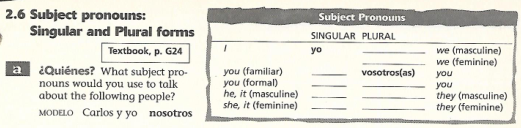  Mi amiga y yo  Manuel y Andrés Tú y tú Ustedes y el profesor Usted y yo Tú y JuanTú y yo Tú y ella Yo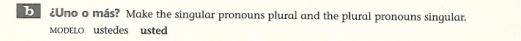  Nosotros tú Él Usted Ellas  Ustedes  Ellos  Nosotras